Об утверждении  муниципальнойпрограммы «Сельская молодежь Алексеевского муниципального районаРеспублики Татарстан на 2017 -2020 гг.»В целях создания условий для повышения социальной и экономической активности сельской молодежи в Алексеевском муниципальном районе Республики Татарстан и улучшения качества ее жизнипостановляю:1. Утвердить районную муниципальную программу «Сельская молодежь Алексеевского муниципального района  Республики Татарстан на 2017 -2020 г.г.» (далее - Программа), согласно приложению.2. Ответственным исполнителям Программы обеспечить выполнение мероприятий по ее реализации. 3. Финансово-бюджетной палате Алексеевского муниципального района (Леденцов О.Н.)  обеспечить финансирование мероприятий Программы в рамках средств бюджета, предусмотренных по отраслям «образование», «культура», «молодежная политика» и «спорт».4. Контроль за исполнением настоящего постановления возложить на заместителя руководителя Исполнительного комитета по социальным вопросам Н.П.Чурина.Руководитель Исполнительного комитета							Д.А. Гилязов                                                                    Приложение                                                                     к постановлению                                                                     Исполнительного комитета                                                                     Алексеевского муниципального района                                                                    Республики Татарстан                                                                     от _13.10.2017___ № _393___Муниципальная программа «Сельская молодежь Алексеевского муниципального района Республики Татарстан на 2017 -2020 г.г.» «Реализация программ социального развития села»Создание условий для повышения экономической активности сельской молодежи включает в себя обучение сельской молодежи основам бизнес-планирования, содействие занятости молодежи в сельской местности, и вовлечение молодежи в реализацию программ экономического развития села.2.  Решение социально-экономических проблем молодежи	Целью данного раздела является реализация комплекса мероприятий, направленных на решение социально-экономических проблем сельской  молодежи6. Информационное обеспечение      Создание системы информационного обеспечения сельской молодежи позволит доводить до сведения сельской молодежи специальную адаптированную информацию через средства массовой информации, информационно-полиграфической продукции, а также путем использования IT-технологий.7. Система информационного и кадрового обеспечения на селеУсловные обозначения:Исполнители:  отдел образования (ОО), отдел культуры (ОК), отдел по делам молодежи, спорту и туризму (ОДМСиТ), центр занятости (ЦЗ),  управление сельского хозяйства (УСХиП), отдел инфраструктурного развития (ОИР).Управляющий деламиИсполнительного комитета												Г.А.ЮсуповаИСПОЛНИТЕЛЬНЫЙ КОМИТЕТАЛЕКСЕЕВСКОГО МУНИЦИПАЛЬНОГО РАЙОНАРЕСПУБЛИКИ ТАТАРСТАН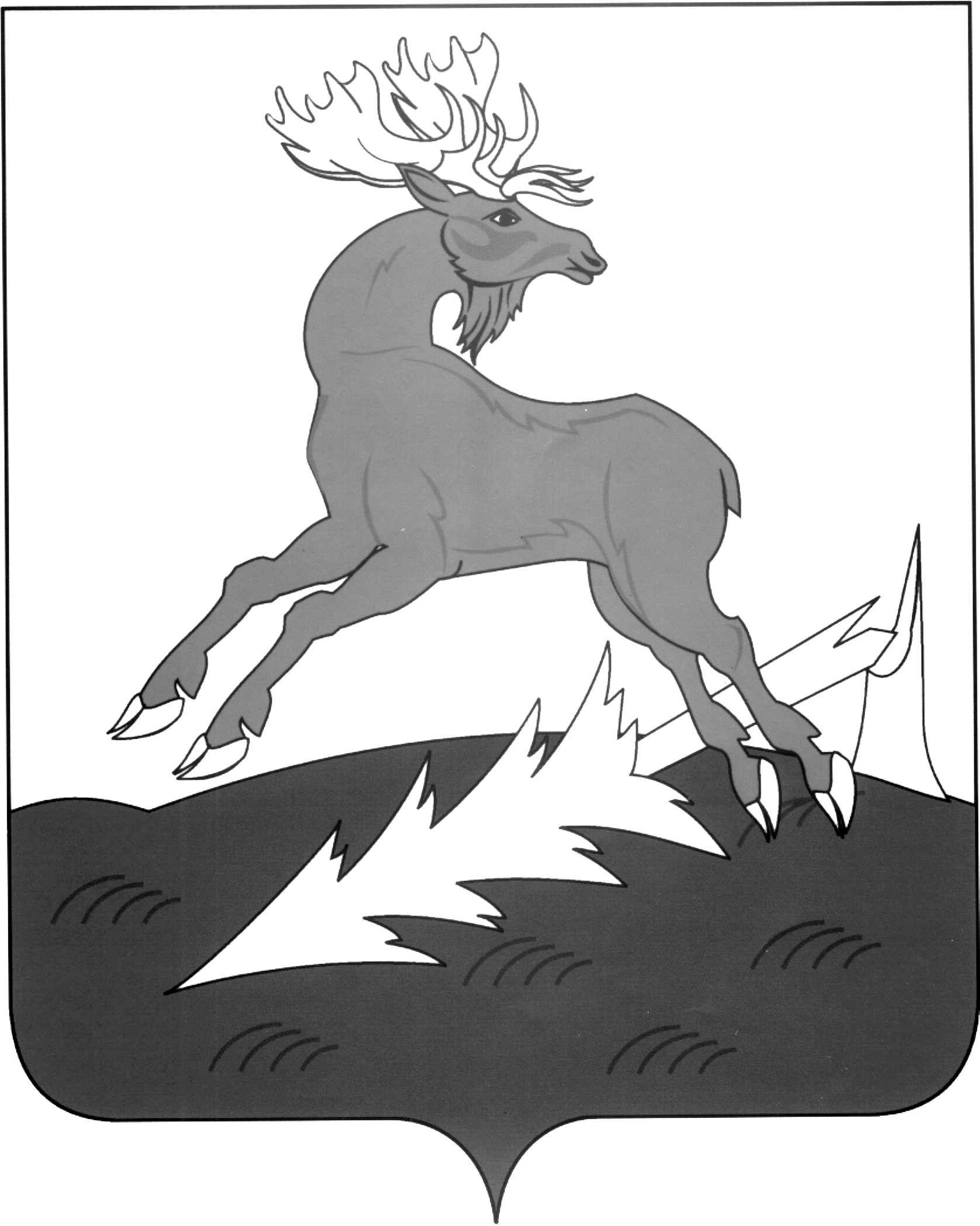 АЛЕКСЕЕВСКМУНИЦИПАЛЬ РАЙОНЫНЫҢ      БАШКАРМА КОМИТЕТЫТАТАРСТАН РЕСПУБЛИКАСЫПОСТАНОВЛЕНИЕ                        ___13.10.2017_________п.г.т.АлексеевскоеКАРАР№ __393____Основание для разработки ПрограммыНизкий уровень участия молодёжи в решении  задач и проблем местного социума.Заказчик ПрограммыИсполнительный комитет Алексеевского муниципального района Республики Татарстан.Основной разработчик ПрограммыОтдел по делам молодежи, спорту и туризму Исполнительного комитета Алексеевского муниципального района Республики Татарстан.Основная цель ПрограммыСоздание условий для повышения социальной и экономической активности сельской молодежи Алексеевского муниципального района Республики Татарстан.Назначение ПрограммыРешение социально-экономических проблем молодежи, в том числе вопросов занятости и профессиональной подготовки,  улучшения жилищных условий молодых семей и специалистов проживающих в сельской местности.Создание условий для нравственного и патриотического воспитания молодежи.Интеллектуальное развитие молодежи, поддержка художественного и научно-технического творчества. Создание условий для физического развития молодежи, спорта и туризма.Создание условий для удовлетворения информационных потребностей сельской молодежи.Задачи Программы Создание системы информационного обеспечения сельской молодежи;Создание условий для повышения социальной активности сельской молодежи;Создание условий для повышения экономической активности сельской молодежи;Содействие духовному, физическому и творческому развитию сельской молодежи.Срок реализации Программы2017-2020 г.г.Ожидаемые результаты реализации ПрограммыПовышение роли молодежи в социально-экономических преобразованиях на селе.Повышение интеллектуального, нравственного и творческого потенциала, развитие национального самосознания, гражданственности и патриотизма молодежи.Обеспечение занятости молодежи.Улучшение здоровья молодого поколения.Снижение уровня преступности, алкоголизма и наркомании на селе.Оказание информационных услуг молодым гражданам.Улучшение жилищно-бытовых условий молодежи на селе.Рост деловой активности и предприимчивости сельской молодежи.Механизм реализации ПрограммыОтдел по делам молодежи, спорту и туризму во взаимодействии с различными городскими службами, ведомствами и организациями осуществляет выполнение Программы, координирует и контролирует ее исполнение, вносит по мере необходимости предложения по уточнению, осуществляет контроль за целевым использованием средств, выделяемых на реализацию Программы.Контроль за реализацией  ПрограммыИсполнительный комитет Алексеевского муниципального района Республики Татарстан.№ п/пСодержание мероприятийСрок исполненияИсполнителиФинансирование Сумма затрат по годам (тыс. руб.)Сумма затрат по годам (тыс. руб.)Сумма затрат по годам (тыс. руб.)Сумма затрат по годам (тыс. руб.)№ п/пСодержание мероприятийСрок исполненияИсполнителиФинансирование 20172018201920201.Внедрение программ подготовки молодых предпринимателей, осуществляющих деятельность в сельской местностив течение годаОДМСиТ, УСХиПместныйбюджет505050502.Организация и проведение семинаров по охране труда для молодых предпринимателей на примере передовых фермерских хозяйств и малых предприятий в сельской местностиежегодноОДМСиТ, УСХиП, ЦЗместныйбюджет202020203. Организация и проведение районного конкурса среди сельской молодежи «Социальное проектирование на селе»ежегодноОДМСиТ,УСХиПместныйбюджет50,050,060,062,04.Организация и проведение районного Форума сельской молодежиежегодноОДМСиТ, главы сельских поселенийместныйбюджет20,020,025,025,05.Создание электронного портала сельской молодежи Алексеевского муниципального района Республики ТатарстанпостоянноОДМСиТместныйбюджет10  5676. Разработка, изготовление, распространение среди сельской молодежи раздаточного и наглядного материала по активизации молодежипостоянноОДМСиТместныйбюджет10,010,015,015,07.  Внедрение социальных программ: Организации дворовых лагерей по формированию здорового образа жизни детей и подростков в летний период «Веселое лето»Проведение тренингов по командообразованию «Сельский лидер»ежегодноОДМСиТ, ОК, ЦЗ,  главы сельских поселенийместныйбюджет202020208.Проведение конкурса проектов по развитию сельского туризма в сельских поселениях  Алексеевского муниципального района Республики ТатарстанежегодноОДМСиТ, ОКместныйбюджет30,040,050,060,09.Создание экологической бригады в сельских поселенияхпостоянноОДМСиТ, главы сельских поселенийместныйбюджет10101212№ п/пСодержание мероприятийСрок исполненияИсполнителиФинансирование Сумма затрат по годам(тыс. руб.)Сумма затрат по годам(тыс. руб.)Сумма затрат по годам(тыс. руб.)Сумма затрат по годам(тыс. руб.)№ п/пСодержание мероприятийСрок исполненияИсполнителиФинансирование 2017201820192020Обеспечение жильем молодых семей и специалистов проживающих в сельской местностипостоянноОИР, УСХиП, ОДМСиТза счет средств Федерального бюджета, бюджета РТПроведение работы по содействию гражданам в трудоустройстве путем организации ярмарок вакансий и рабочих местпостоянноОДМСиТ, ЦЗместныйбюджет10101315Формирование базы данных по трудоустройству и профориентации молодежипостоянноОДМСиТ, ЦЗместныйбюджет12121414Проведение учебно-методических семинаров и конференции по проблемам занятости подростков и молодежиежегодноОДМСиТ, ЦЗ, ООместныйбюджет12121212Организация профессионального обучения безработных граждан в возрасте от 16 до  30 лет профессиям и специальностям, актуальным на рынке труда в сельских поселенияхежегодноЦЗ, ОДМСиТреспубликанскийбюджет30303030Проведение «Дня профессий» в школах с привлечением представи-телей различных профессийодин раз в годОДМСиТ, ЦЗместныйбюджет5555Проведение «Ярмарки вакансий» для молодежив течение годаОДМСиТ, ЦЗместныйбюджет12121212Проведение районных конкурсов профессионального мастерства среди молодых механизаторовежегодноОДМСиТ, УСХиПместныйбюджет45,060,050,060,0Проведение конкурсов профессионального мастерства среди операторов машинного доенияежегодноОДМСиТ, УСХиПместныйбюджет45,055,050,065,0Проведение конкурсов профессионального мастерства среди механизаторовежегодноОДМСиТ, УСХиПместныйбюджет40,035,045,045,0№ п/пСодержание мероприятийСрок исполненияИсполнителиФинансирование Сумма затрат по годам(тыс. руб.)Сумма затрат по годам(тыс. руб.)Сумма затрат по годам(тыс. руб.)Сумма затрат по годам(тыс. руб.)№ п/пСодержание мероприятийСрок исполненияИсполнителиФинансирование 20172018201920201.Презентации, круглые столы с участием лидеров молодежных объединений по обмену опытом работы с молодежьюв течение года ОДМСиТ, главы сельских поселений2.Создание  методических пособий по тематике реализации сферы государственной молодежной политики в сельской местностив течение года ОДМСиТместный бюджет5,05,06,06,03.Освещение проблематики развития сельских поселений в районной газете «Заря», «Таң»постоянног. «Заря», «Таң», ОДМСиТместный бюджет111111114.Насыщение информационного поля качественной, социальной видео, печатной продукциейв течение годаОДМСиТместный бюджет12121212№ п/пСодержание мероприятийСрок исполненияИсполнителиФинансирование Сумма затрат по годам(тыс. руб.)Сумма затрат по годам(тыс. руб.)Сумма затрат по годам(тыс. руб.)Сумма затрат по годам(тыс. руб.)№ п/пСодержание мероприятийСрок исполненияИсполнителиФинансирование 20172018201920201.Изучать и обобщать опыт работы с  сельской молодежьюпостоянноОДМСиТместныйбюджет131313132.Организовывать регулярные выступления специалистов по актуальным проблемам молодежи в г. «Заря», «Таң»постоянног. «Заря», «Таң»,ОДМСиТместныйбюджет121212123.Осуществлять подбор и систематизацию информационно-методической и научной литературы по молодежной тематикепостоянноОДМСиТместныйбюджет121212124.Разработать и издавать информационно-методические пособия для организации работы с сельской молодежьюв течение годаОДМСиТ, ООместныйбюджет20,020,0  20,0  20,05.Формировать резерв специалистов, работающих с молодежьюв течение годаОДМСиТместныйбюджет505050506.Подготовить информационные брошюры и сборники с данными об учебных заведениях города и социальных службах для молодежи районаежегодноОДМСиТместныйбюджет12121212